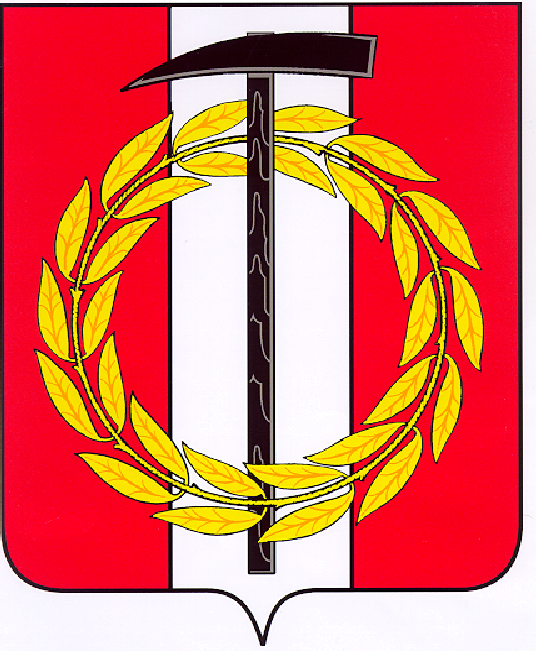 Собрание депутатов Копейского городского округаЧелябинской областиРЕШЕНИЕ      25.02.2021           123от _______________№_____О планах реализации муниципальной программы «Обеспечение безопасности жизнедеятельности населения на территории Копейского городского округа» в 2021 годуРассмотрев информацию о планах реализациимуниципальной программы «Обеспечение безопасности жизнедеятельности населения на территории Копейского городского округа»в 2021 году Собрание депутатов Копейского городского округа Челябинской областиРЕШАЕТ:Принять к сведению информацию о планах реализации муниципальной программы «Обеспечение безопасности жизнедеятельности населения на территории Копейского городского округа» в 2021 году(прилагается).ПредседательСобрания депутатов Копейскогогородского округа                                                                  Е.К. Гиске